Drodzy Uczniowie.Przesyłam Wam dzisiaj kolejne ćwiczenie melodyczno-rytmiczne oraz nagrania melodii i rytmu.Każde nagranie poprzedzone jest jednym taktem, w którym podany jest puls ćwierćnutowy.Zwróćcie uwagę na znak repetycji w drugiej linijce.Naucz się proszę śpiewać. Naucz się proszę wystukiwać rytm, który jest pod melodią.A jak już opanujesz dobrze melodię i rytm, to spróbuj połączyć śpiewanie z wystukiwaniem rytmu.Twoje najlepsze wykonanie nagraj i prześlij do mnie (goliwa_2705@o2.pl).  Będzie kolejna ocena 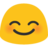 Czekam też na poprzednie wykonania i zadania.Nie zapomnij o systematycznym odwiedzaniu strony dur-moll i ćwiczeniach słuchowych interwałów i trójdźwięków, choć kilka minut dziennie (codziennie )Pozdrawiam serdecznieGrzegorz Oliwa